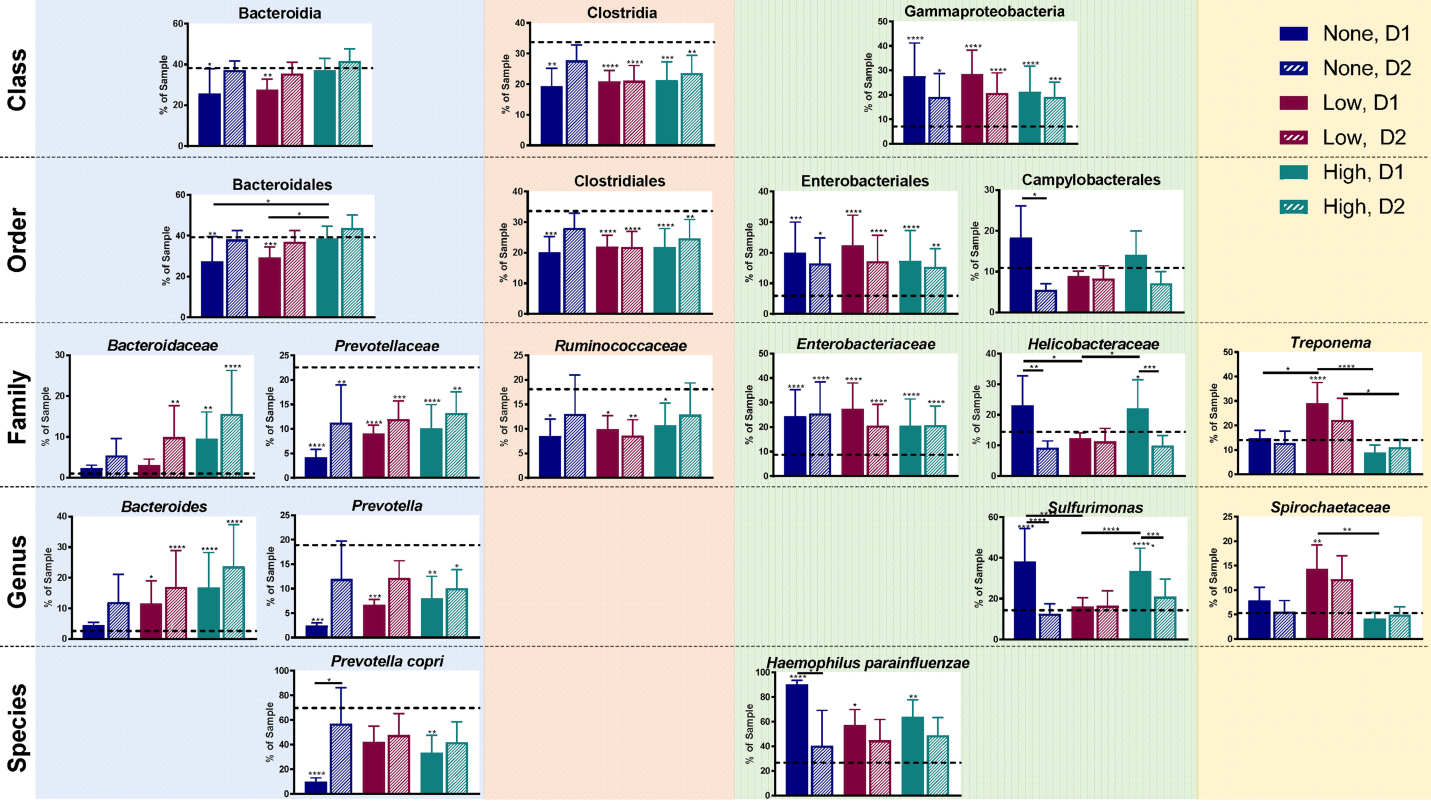 Supplemental Figure 3. Changes due to burn and IV fluid at the different taxonomic levels. Significant changes when compared to baseline (dotted lines) within the phyla Bacteroidetes (blue background), Firmicutes (red background), Proteobacteria (green background) and Spirochaetes (yellow background). *-p<0.05, **-p<0.01, ***-p<0.0001, ****-p<0.0001. (n=15 at day 0, and n=3, 6, and 6 in None, low, and high, respectively in days 1 and 2).